  MADONAS NOVADA PAŠVALDĪBA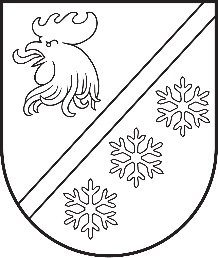 Reģ. Nr. 90000054572Saieta laukums 1, Madona, Madonas novads, LV-4801 t. 64860090, e-pasts: pasts@madona.lv ___________________________________________________________________________MADONAS NOVADA PAŠVALDĪBAS DOMESLĒMUMSMadonā2024. gada 30. aprīlī						        	     		           Nr. 246								                  (protokols Nr. 7, 10. p.)				Par pašvaldības nekustamā  īpašuma “Saikavas dārziņi”, Praulienas pagasts, Madonas novads, nostiprināšanu zemesgrāmatā un nodošanu atsavināšanai, rīkojot izsoliMadonas novada pašvaldībā saņemts Praulienas pagasta pārvaldes vadītājas iesniegums (reģistrēts Praulienas pagasta pārvaldē ar reģ. Nr. PRA/1.8/24/6) ar lūgumu izskatīt jautājumu par pašvaldības nekustamā  īpašuma “Saikavas dārziņi” ar kadastra apzīmējumu 7086 015 0061, Praulienas pagasts, Madonas novads, nostiprināšanu zemesgrāmatā un nodošanu atsavināšanai. Ar Praulienas pagasta padomes 25.09.2008. lēmumu Nr. 12 (protokols Nr. 10) “Par neapbūvētas lauku apvidus zemes piekritību Praulienas pašvaldībai”, nolemts, ka zemes vienība “Saikavas dārziņi” ar kadastra Nr.7086 015 0061 3,3 ha platībā piekrīt pašvaldībai.             Likuma “Par zemes privatizāciju lauku apvidos” 27. panta pirmā daļa nosaka, ka darījumus var veikt tikai ar to zemi, uz kuru īpašuma tiesības ir nostiprinātas zemesgrāmatā. Saskaņā ar “Pašvaldību likuma” 10. panta (1) daļu Dome ir tiesīga izlemt ikvienu pašvaldības kompetences jautājumu, ņemot vērā 17.04.2024. Uzņēmējdarbības, teritoriālo un vides jautājumu komitejas atzinumu, atklāti balsojot: PAR - 15 (Agris Lungevičs, Aigars Šķēls, Aivis Masaļskis, Artūrs Čačka, Arvīds Greidiņš, Gatis Teilis, Gunārs Ikaunieks, Iveta Peilāne, Kaspars Udrass, Māris Olte, Rūdolfs Preiss, Sandra Maksimova, Valda Kļaviņa, Vita Robalte, Zigfrīds Gora), PRET - NAV, ATTURAS - NAV, Madonas novada pašvaldības dome NOLEMJ:Nekustamā īpašuma pārvaldības un teritorijas plānošanas nodaļai nostiprināt nekustamo īpašumu “Saikavas dārziņi”, Praulienas pagastā, Madonas novadā, ar kadastra Nr. 7086 015 00061 3,3 ha platībā  zemesgrāmatā uz Madonas novada pašvaldības vārda.Pēc īpašuma nostiprināšanas zemesgrāmatā uz pašvaldības vārda, organizēt nekustamā īpašuma novērtēšanu un virzīt jautājumu uz domi par izsoles sākumcenas noteikšanu.Domes priekšsēdētājs					             A. Lungevičs	Čačka 28080793